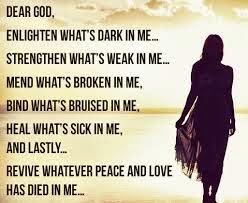 Self-analysis discovery……….What’s dark in you?What’s weak in you?What’s broke in you?What’s bruised in you?What needs to be healed?What has died in you?